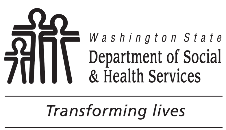 	DEVELOPMENTAL DISABILITIES ADMINISTRATION (DDA)	DDA Alternative Living Provider Orientation	Population-Specific Training (six hours)	DEVELOPMENTAL DISABILITIES ADMINISTRATION (DDA)	DDA Alternative Living Provider Orientation	Population-Specific Training (six hours)	DEVELOPMENTAL DISABILITIES ADMINISTRATION (DDA)	DDA Alternative Living Provider Orientation	Population-Specific Training (six hours)	DEVELOPMENTAL DISABILITIES ADMINISTRATION (DDA)	DDA Alternative Living Provider Orientation	Population-Specific Training (six hours)ALTERNATIVE LIVING PROVIDER’S NAMEALTERNATIVE LIVING PROVIDER’S NAMEALTERNATIVE LIVING PROVIDER’S NAMECLIENT NAMECLIENT NAMEDATEREVIEWED	DOCUMENT	DOCUMENT	DOCUMENT	DOCUMENT	DOCUMENTREVIEWED	MODULE 1	MODULE 1	MODULE 1	MODULE 1	MODULE 1DDA Guiding ValuesDDA Guiding ValuesDDA Guiding ValuesDDA Guiding ValuesDDA Guiding ValuesAlternative Living Services WAC 388-829AAlternative Living Services WAC 388-829AAlternative Living Services WAC 388-829AAlternative Living Services WAC 388-829AAlternative Living Services WAC 388-829AClient Rights RCW 71A.26Grievance PolicyClient Rights RCW 71A.26Grievance PolicyClient Rights RCW 71A.26Grievance PolicyClient Rights RCW 71A.26Grievance PolicyClient Rights RCW 71A.26Grievance PolicyAlternative Living ContractAlternative Living ContractAlternative Living ContractAlternative Living ContractAlternative Living ContractAlternative Living Training RequirementsInitial training requirementsYearly training requirementsAlternative Living Training RequirementsInitial training requirementsYearly training requirementsAlternative Living Training RequirementsInitial training requirementsYearly training requirementsAlternative Living Training RequirementsInitial training requirementsYearly training requirementsAlternative Living Training RequirementsInitial training requirementsYearly training requirementsGovdeliveryGovdeliveryGovdeliveryGovdeliveryGovdelivery	MODULE 2	MODULE 2	MODULE 2	MODULE 2	MODULE 2	MODULE 2Policy 4.09 Alternative LivingReview:Alternative Living Service Plan and Progress Report, DSHS 10-269Alternative Living Services Plan and Provider Progress Report Supplement to DSHS Form 10-269, DSHS 10-269AService Verification and Attendance Record, DSHS 10-104BCompanion Home and Alternative Living Services Incident Report, DSHS 15-512Alternative Living Financial Report, DSHS 23-034Policy 4.09 Alternative LivingReview:Alternative Living Service Plan and Progress Report, DSHS 10-269Alternative Living Services Plan and Provider Progress Report Supplement to DSHS Form 10-269, DSHS 10-269AService Verification and Attendance Record, DSHS 10-104BCompanion Home and Alternative Living Services Incident Report, DSHS 15-512Alternative Living Financial Report, DSHS 23-034Policy 4.09 Alternative LivingReview:Alternative Living Service Plan and Progress Report, DSHS 10-269Alternative Living Services Plan and Provider Progress Report Supplement to DSHS Form 10-269, DSHS 10-269AService Verification and Attendance Record, DSHS 10-104BCompanion Home and Alternative Living Services Incident Report, DSHS 15-512Alternative Living Financial Report, DSHS 23-034Policy 4.09 Alternative LivingReview:Alternative Living Service Plan and Progress Report, DSHS 10-269Alternative Living Services Plan and Provider Progress Report Supplement to DSHS Form 10-269, DSHS 10-269AService Verification and Attendance Record, DSHS 10-104BCompanion Home and Alternative Living Services Incident Report, DSHS 15-512Alternative Living Financial Report, DSHS 23-034Policy 4.09 Alternative LivingReview:Alternative Living Service Plan and Progress Report, DSHS 10-269Alternative Living Services Plan and Provider Progress Report Supplement to DSHS Form 10-269, DSHS 10-269AService Verification and Attendance Record, DSHS 10-104BCompanion Home and Alternative Living Services Incident Report, DSHS 15-512Alternative Living Financial Report, DSHS 23-034Alternative Living Certification Evaluation, DSHS 15-388Alternative Living Certification Evaluation, DSHS 15-388Alternative Living Certification Evaluation, DSHS 15-388Alternative Living Certification Evaluation, DSHS 15-388Alternative Living Certification Evaluation, DSHS 15-388Review Sample Instruction TechniquesReview Sample Instruction TechniquesReview Sample Instruction TechniquesReview Sample Instruction TechniquesReview Sample Instruction TechniquesOverview of provider reimbursement informationProviderOne informationHourly rate of payTransportation rate of payOverview of provider reimbursement informationProviderOne informationHourly rate of payTransportation rate of payOverview of provider reimbursement informationProviderOne informationHourly rate of payTransportation rate of payOverview of provider reimbursement informationProviderOne informationHourly rate of payTransportation rate of payOverview of provider reimbursement informationProviderOne informationHourly rate of payTransportation rate of paySample Person-Centered Service PlanSample Person-Centered Service PlanSample Person-Centered Service PlanSample Person-Centered Service PlanSample Person-Centered Service Plan	MODULE 3	MODULE 3	MODULE 3	MODULE 3	MODULE 3	MODULE 3Policy 5.13 Protection from Abuse:  Mandatory ReportingResidential Services Provider:  Mandatory Reporting of Abuse, Neglect, Personal and Financial Exploitation, or Abandonment of a Child or Vulnerable Adult, DSHS 10-403Policy 5.13 Protection from Abuse:  Mandatory ReportingResidential Services Provider:  Mandatory Reporting of Abuse, Neglect, Personal and Financial Exploitation, or Abandonment of a Child or Vulnerable Adult, DSHS 10-403Policy 5.13 Protection from Abuse:  Mandatory ReportingResidential Services Provider:  Mandatory Reporting of Abuse, Neglect, Personal and Financial Exploitation, or Abandonment of a Child or Vulnerable Adult, DSHS 10-403Policy 5.13 Protection from Abuse:  Mandatory ReportingResidential Services Provider:  Mandatory Reporting of Abuse, Neglect, Personal and Financial Exploitation, or Abandonment of a Child or Vulnerable Adult, DSHS 10-403Policy 5.13 Protection from Abuse:  Mandatory ReportingResidential Services Provider:  Mandatory Reporting of Abuse, Neglect, Personal and Financial Exploitation, or Abandonment of a Child or Vulnerable Adult, DSHS 10-403Policy 6.12 Incident management and Reporting Requirements for Residential Services ProvidersPolicy 6.12 Incident management and Reporting Requirements for Residential Services ProvidersPolicy 6.12 Incident management and Reporting Requirements for Residential Services ProvidersPolicy 6.12 Incident management and Reporting Requirements for Residential Services ProvidersPolicy 6.12 Incident management and Reporting Requirements for Residential Services ProvidersIncident Report, DSHS 15-512Incident Report, DSHS 15-512Incident Report, DSHS 15-512Incident Report, DSHS 15-512Incident Report, DSHS 15-512Policy 5.14 Positive Behavior SupportPolicy 5.14 Positive Behavior SupportPolicy 5.14 Positive Behavior SupportPolicy 5.14 Positive Behavior SupportPolicy 5.14 Positive Behavior SupportPolicy 5.15 Restrictive ProceduresPolicy 5.15 Restrictive ProceduresPolicy 5.15 Restrictive ProceduresPolicy 5.15 Restrictive ProceduresPolicy 5.15 Restrictive ProceduresPolicy 5.17 Physical Intervention TechniquesPolicy 5.17 Physical Intervention TechniquesPolicy 5.17 Physical Intervention TechniquesPolicy 5.17 Physical Intervention TechniquesPolicy 5.17 Physical Intervention TechniquesPolicy 6.11 Residential Allowance RequestsPolicy 6.11 Residential Allowance RequestsPolicy 6.11 Residential Allowance RequestsPolicy 6.11 Residential Allowance RequestsPolicy 6.11 Residential Allowance RequestsPolicy 6.07 Possession of Weapons in DDA Funded Community Residential ProgramsPolicy 6.07 Possession of Weapons in DDA Funded Community Residential ProgramsPolicy 6.07 Possession of Weapons in DDA Funded Community Residential ProgramsPolicy 6.07 Possession of Weapons in DDA Funded Community Residential ProgramsPolicy 6.07 Possession of Weapons in DDA Funded Community Residential ProgramsPolicy 6.09 Supporting End of Life Decision for Clients Receiving DDA Residential ServicesPolicy 6.09 Supporting End of Life Decision for Clients Receiving DDA Residential ServicesPolicy 6.09 Supporting End of Life Decision for Clients Receiving DDA Residential ServicesPolicy 6.09 Supporting End of Life Decision for Clients Receiving DDA Residential ServicesPolicy 6.09 Supporting End of Life Decision for Clients Receiving DDA Residential ServicesPolicy 7.05 Mortality ReviewsPolicy 7.05 Mortality ReviewsPolicy 7.05 Mortality ReviewsPolicy 7.05 Mortality ReviewsPolicy 7.05 Mortality ReviewsQuiz and CertificateQuiz and CertificateQuiz and CertificateQuiz and CertificateQuiz and CertificateI have reviewed and understand the rules, policies, and documents listed above and agree to following these standards.I have reviewed and understand the rules, policies, and documents listed above and agree to following these standards.I have reviewed and understand the rules, policies, and documents listed above and agree to following these standards.I have reviewed and understand the rules, policies, and documents listed above and agree to following these standards.I have reviewed and understand the rules, policies, and documents listed above and agree to following these standards.I have reviewed and understand the rules, policies, and documents listed above and agree to following these standards.ALTERNATIVE LIVING PROVIDER’S SIGNATURE	DATEALTERNATIVE LIVING PROVIDER’S SIGNATURE	DATEALTERNATIVE LIVING PROVIDER’S SIGNATURE	DATEALTERNATIVE LIVING PROVIDER’S SIGNATURE	DATEALTERNATIVE LIVING PROVIDER’S SIGNATURE	DATEALTERNATIVE LIVING PROVIDER’S SIGNATURE	DATETo be completed by Resource ManagerTo be completed by Resource ManagerTo be completed by Resource ManagerTo be completed by Resource ManagerTo be completed by Resource ManagerTo be completed by Resource ManagerDate Alternative Living Provider Orientation completed and certificate issued:       	Date Alternative Living Provider Orientation completed and certificate issued:       	Date Alternative Living Provider Orientation completed and certificate issued:       	Date Alternative Living Provider Orientation completed and certificate issued:       	Date Alternative Living Provider Orientation completed and certificate issued:       	Date Alternative Living Provider Orientation completed and certificate issued:       	RESOURCE MANAGER’S SIGNATURE	DATERESOURCE MANAGER’S SIGNATURE	DATERESOURCE MANAGER’S SIGNATURE	DATERESOURCE MANAGER’S SIGNATURE	DATERESOURCE MANAGER’S PRINTED NAMERESOURCE MANAGER’S PRINTED NAME